A° 2022	N° 47 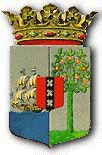 PUBLICATIEBLADLANDSBESLUIT van de 22ste augustus 2019, no. 19/1569, houdende de herinstelling van de “Konseho Kultural Kòrsou” en enkele culturele prijzen (Landsbesluit “Konseho Kultural Kòrsou” en cultuurprijzen)     ____________De Gouverneur van Curaçao,Op de voordracht van de Minister van Onderwijs, Wetenschap, Cultuur en Sport;Overwegende:dat het Landsbesluit van de 22ste augustus 2019, no. 19/1569, houdende de herinstelling van de “Konseho Kultural Kòrsou” en enkele culturele prijzen (Landsbesluit “Konseho Kultural Kòrsou” en cultuurprijzen) conform artikel 13 in het Publicatieblad dient te worden geplaatst;dat deze afkondiging in het Publicatieblad abusievelijk niet heeft plaatsgevonden; dat door het niet plaatsen van het Landsbesluit “Konseho Kultural Kòrsou” en cultuurprijzen in het Publicatieblad, voormeld landsbesluit niet in werking is getreden;dat onderhavig landsbesluit ertoe strekt het Landsbesluit “Konseho Kultural Kòrsou” en cultuurprijzen te wijzigen om alsnog terugwerkende kracht te verlenen aan de inwerkingtreding ervan en enkele wetstechnische aanpassingen door te voeren;Heeft goedgevonden:Artikel IHet Landsbesluit “Konseho Kultural Kòrsou” en cultuurprijzen wordt als volgt gewijzigd:In het landsbesluit wordt ‘“Konseho Kultural Kòrsou”’ telkens vervangen door: Konseho Kultural Kòrsou en cultuurprijzen. In het landsbesluit wordt ‘“Cola Debrotprijs”’ telkens vervangen door: Cola Debrotprijs.In het landsbesluit wordt ‘“Premio Willem C.J. (Boeli) van Leeuwen”’ telkens vervangen door: Premio Willem C.J. (Boeli) van Leeuwen.In het landsbesluit wordt ‘“Premio Charlwin (Broertje) Marshall”’ telkens vervangen door: Premio Charlwin (Broertje) Marshall. In artikel 4 wordt ‘Nafl’ vervangen door: NAf.Artikel 6, tweede lid, komt te luiden: 2.	De Cola Debrotprijs bestaat uit een gouden speld met een afbeelding van een laraha bloem, een oorkonde en een geldbedrag van NAf 5.000,-.Artikel 14 komt als volgt te luiden:Inwerkingtreding Artikel 14Dit landsbesluit treedt in werking met ingang van de dag na de datum van bekendmaking en werkt terug tot en met 22 augustus 2019.Artikel IIDit landsbesluit wordt in het Publicatieblad geplaatst. Artikel IIIDit landsbesluit treedt in werking met ingang van de dag na de datum van bekendmaking.	Gegeven te Willemstad, 4 april 2022												L.A. GEORGE-WOUTDe Minister van Onderwijs, Wetenschap, Cultuur en Sport,S.A. VAN HEYDOORNUitgegeven de 11de mei 2022De Minister van Algemene Zaken,G.S. PISAS